Aprobat prin Hotărârea Curții de Conturi nr.6 din 25.02.2021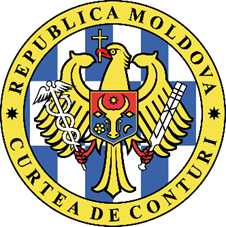 CURTEA DE CONTURI A REPUBLICII MOLDOVARAPORTULauditului conformității asupra procesului bugetar și gestionării patrimoniului public la unitatea administrativ-teritorială orașul  Nisporeni în anul 2019LISTA ACRONIMELORGLOSARAutoritate reprezentativă și deliberativă – consiliul local al unității teritoriale. Autoritate executivă – primarul unității administrativ-teritoriale de nivelul întâi.Administrator de buget – autoritate executivă a unității administrativ-teritoriale care este împuternicită cu dreptul de gestionare a bugetului local în conformitate cu competențele și responsabilitățile prevăzute de lege.Bugetul unității administrativ-teritoriale (bugetul local) – totalitatea veniturilor, cheltuielilor și a surselor de finanțare destinate exercitării funcțiilor care sunt în competența AAPL conform legislației și a funcțiilor delegate de Parlament la propunerea Guvernului.Bunuri imobiliare – terenurile, clădirile, construcțiile, apartamentele și alte încăperi izolate, a căror strămutare este imposibilă fără cauzarea de prejudicii destinației lor.Impozit pe bunurile imobiliare – impozit local, care reprezintă o plată obligatorie la buget de la valoarea bunurilor imobiliare.Proces bugetar – consecutivitate a activităților de elaborare, examinare, adoptare, executare și raportare a bugetelor.Taxă locală – plată obligatorie efectuată la bugetul unității administrativ-teritoriale.Transferuri cu destinație generală – mijloace financiare alocate, conform prevederilor legale, în sumă absolută, cu titlu definitiv, de la bugetul de stat la bugetele locale, pentru finanțarea domeniilor proprii de activitate ale autorităților administrației publice locale.Transferuri cu destinație specială – mijloace financiare alocate, conform prevederilor legale, în sumă absolută, cu titlu condiționat, de la bugetul de stat și/sau de la alte bugete la bugetele locale, pentru asigurarea exercitării funcțiilor publice sau în alte scopuri speciale.  Venituri proprii – venituri ale bugetelor locale, formate, conform Codului fiscal și altor acte legislative, din impozitele, taxele și alte plăți care se încasează direct și integral la bugetele respective.Notă: Glosarul de termeni prezentat are un rol informativ și nu produce efecte juridice.I. SINTEZARaportul de audit este destinat:Parlamentului și Guvernului Republicii Moldova, pentru informare, luare de atitudine și utilizarea informațiilor la luarea deciziilor/inițiativelor aferente politicilor statului în domeniul veniturilor și cheltuielilor bugetelor locale;AAPL ale orașului Nisporeni, pentru informare și utilizarea informațiilor în scopul conformării procesului bugetar și a gestionării patrimoniului public la prevederile legale;Serviciului Fiscal de Stat, pentru informare, luare de atitudine și utilizarea informațiilor la asigurarea încasării depline a impozitelor și taxelor locale;societății civile și altor părți interesate.Obiectul prezentei misiuni de audit a constat în evaluarea conformității gestionării resurselor financiare publice și a patrimoniului public de către entitatea auditată în raport cu criteriile regulamentare de ordin legal.Generalizând constatările și concluziile formulate în Raportul de audit, auditul prezintă rezumatul acestora:evaluările și prognozele fiscal-bugetare nu întrunesc fundamentări temeinice și credibile, fapt ce determină proiecții diminuate, inclusiv irelevante, cu multiple rectificări neconcludente și devieri semnificative dintre indicii planificați și efectiv realizați, ca urmare fiind admise subevaluări la venituri estimate de audit în mărime de 731,3 mii lei (Obiectivul I din Raport);lipsa unor date concludente privind baza de calcul a veniturilor, colaborarea insuficientă cu structurile SFS și ale ASP generează riscuri privind plenitudinea încasării la bugetul local a veniturilor aferente impozitelor din proprietate (629 de obiecte, 53,4 mii m2) și taxelor locale estimate la minim 408,6 mii lei (pct.4.1.2.; 4.1.3.; 4.1.4.; 4.1.6.);neincluderea în bugetul local a veniturilor de la folosința terenurilor în sumă estimată anual de circa 568,9 mii lei, precum și a plăților restante de 2876,1 mii lei raportate de Primărie și de 463,7 mii lei constatate suplimentar de audit (pct.4.1.7.-4.1.9.);nestabilirea redevenței în contractul de delegare a gestiunii infrastructurii tehnico-edilitare aferente serviciului public de alimentare cu apă și de canalizare (pct.4.1.10.);Managementul cheltuielilor efectuate din bugetul UAT nu a asigurat respectarea normelor legale, astfel fiind admise unele nereguli și abateri de la cadrul regulator exprimate prin:cheltuieli neregulamentare și neracordate cadrului legal/normativ și principiului cost-eficiență, în scopuri investiționale și de achiziții neeconomicoase cu impact de irosire a banului public;în procesul de achiziții publice: autoritatea contractantă subestimează etapa de planificare, nu întocmește planuri de achiziții înainte de elaborarea propunerii de buget, precum și nu asigură transparența acestor planuri (pct.4.2.1.-4.2.7.);- autoritatea nu a stabilit responsabilități clare de exercitare a atribuțiilor din partea autorității contractante și/sau a grupului de lucru, iar pentru achizițiile de valoare mică acestea lipsesc;- autoritatea nu evaluează periodic riscurile aferente achizițiilor publice, parte componentă a controlului financiar public intern, cu raportarea obligatorie a acestora;procesul de atribuire și executare a contractelor de achiziții publice este afectat de: nerespectarea regulilor de exercitare a atribuțiilor de către autoritatea contractantă și grupul de lucru, precum și de neasigurarea imparțialității procesului; disfuncționalitatea procesului de planificare a achizițiilor; neperceperea garanției de bună execuție a contractelor (192,9 mii lei); atribuirea contractelor cu neconformități, fapt care a generat costuri majorate (80,0 mii lei) (pct.4.2.3-4.2.6.);în procesul de monitorizare și raportare a contractelor de achiziții publice, grupurile de lucru: nu asigură pe deplin monitorizarea executării contractelor, cu întocmirea și prezentarea rapoartelor către organele de profil și către public; nu a prezentat dările de seamă privind achizițiile de valoare mică de 7,9 mil. lei (pct.4.2.3; 4.2.4);neasigurarea respectării normelor financiare aprobate pentru alimentarea copiilor din instituțiile de învățământ preșcolar a condiționat utilizarea mijloacelor financiare la un nivel de 73,4% din norma financiară stabilită, sau cu 735,7 mii lei mai puțin (pct.4.2.10.).Sistemul de management nu asigură regularitatea administrării patrimoniului public, ce s-a soldat cu:gestionarea patrimoniului public în condițiile neinventarierii și neînregistrării complete, cu admiterea divizării ambigue/arbitrare a proprietăților locale conform domeniului public/privat, neidentificarea, neevaluarea și neînregistrarea în evidență bunuri ale infrastructurii tehnico-edilitare (drumuri, rețele de gaze, apă/canalizare),  neînregistrarea în evidență a bunurilor în sumă de 2,0 mil.lei  (pct.4.3.1.; 4.3.3.; 4.3.5.; 4.3.7.; 4.3.11.);neasigurarea înregistrării conforme, în Registrul bunurilor imobile, a drepturilor patrimoniale asupra terenurilor proprietate publică locală cu suprafața de 1650 ha (pct.4.3.1.);nu se asigură administrarea și evidența conformă a fondului locativ, inclusiv a celui de 9,5 mil.lei raportat de ÎM la capital propriu și celui privatizat (420 m2) în anii 2018-2020 (pct.4.3.2.);recepționarea neregulamentară a cheltuielilor de investiții de 14,8 mil.lei în lipsa unei baze documentare (pct.4.3.6.);lipsa unor abordări și preocupări punctuale referitor la gestionarea serviciilor și fondurilor publice conform deciziilor Consiliului local, cu înregistrarea și acumularea restanțelor aferente taxelor de conectare la serviciile publice de aprovizionare cu apă/canalizare de 1,43 mil.lei (pct.4.3.10.);nu au fost stabilite prin fișe de post exercitarea unor atribuții funcționale, precum și asigurarea răspunderii materiale depline pentru bunurile în valoare de circa 45,3 mil.lei aflate în gestiunea angajaților (pct.4.3.8.); nerespectarea cadrului legal, ignorarea cerințelor decizionale și lipsa unui mecanism de reglementare a modului, particularităților și criteriilor de atribuire a terenurilor au creat premise pentru pierderea proprietății locale (pct. 4.3.3.; 4.3.4);cadastrul funciar al UAT nu oferă utilizatorilor informații veridice (pct. 4.3.3.).II. PREZENTARE GENERALĂ2.1. Prezentarea domeniului supus auditului Orașul Nisporeni este o unitate administrativ-teritorială de nivelul I care cuprinde o suprafață totală a terenurilor de 9,2 mii ha. Populația orașului constituie 11,4 mii de locuitori. Din bugetul local sunt finanțate 8 entități din subordine, cu un efectiv de personal aprobat de 176 de unități. De asemenea, UAT or. Nisporeni este (co)fondatorul unei ÎM și a unei S.A..La data de 31.12.2019, valoarea totală a activelor gestionate de către autoritatea locală a or. Nisporeni a constituit 482.910,8 mii lei, fiind în creștere cu 9528,7 mii lei (sau 102,0%), comparativ cu soldul activelor înregistrate la 01.01.2019 (473.382,0 mii lei). Activele nefinanciare reprezintă circa 24,8% din valoarea totală a activelor, iar activele financiare – 75,2%. Analiza Bilanțului contabil al UAT or. Nisporeni se prezintă în Anexa nr.3.În temeiul Legii privind administrația publică locală, autoritățile publice locale se bucură de autonomie financiară, adoptă bugetul lor propriu, care este independent și separat de bugetul de stat, sunt persoane juridice de drept public și dispun de un patrimoniu distinct de cel al statului și al altor UAT.Bugetul UAT or. Nisporeni pentru anul 2019 a fost aprobat în a doua lectură la data de 17.12.2018 (cu întârziere față de termenul limită de 10 decembrie), la partea de venituri și cheltuieli în sume respective de 17.184,4 mii lei. Ulterior, prin corelările efectuate conform prevederilor Legii bugetului de stat, pentru anul de gestiune bugetul total a fost precizat la venituri și cheltuieli în sume de 25.831,8 mii lei.În aspect de structură, veniturile bugetului UAT denotă că, pentru anul 2019, sursa de bază a formării veniturilor au reprezentat-o transferurile din bugetul de stat, a căror pondere a constituit 62,0% (15,9 mil.lei), în creștere față de anul precedent cu 4,2 mil. lei (11,7 mil.lei). Totodată, în 2019 veniturile proprii acumulate s-au menținut la nivelul anului 2018.Analiza detaliată a veniturilor și cheltuielilor UAT or. Nisporeni se prezintă în Anexa nr.3 la prezentul Raport.Tabelul nr. 1. Sumarul executării veniturilor UAT or. Nisporeni pentru anii 2018-2019 mii leiSursa: Date extrase din Raportul privind executarea bugetului or. Nisporeni la 31.12.2018 și la 31.12.2019 (forma FD-044).2.2. Responsabilitatea părților implicateSubiecții prin care UAT își realizează autonomia locală sunt consiliul local (CO), ca autoritate deliberativă, și primarul, ca autoritate executivă. La exercitarea atribuțiilor sale, AAPL or. Nisporeni beneficiază de autonomie decizională, organizatorică, gestionară și financiară.Consiliul local aprobă bugetul, modul de utilizare a fondului de rezervă, precum și a fondurilor speciale, împrumuturile și contul de încheiere a exercițiului bugetar; operează modificări în buget; pune în aplicare și modifică impozitele și taxele locale; administrează, concesionează, dă în arendă/locațiune bunurile domeniului public și ale celui privat ale UAT etc.Primarul asigură executarea deciziilor consiliului local, elaborarea proiectului de buget pe următorul an bugetar și a contului de încheiere a exercițiului bugetar și le prezintă, spre aprobare, consiliului local; exercită funcția de ordonator principal de buget; verifică încasarea și cheltuirea mijloacelor bugetare și informează consiliul local despre situația existentă; răspunde de inventarierea și administrarea bunurilor domeniului public și ale celui privat ale UAT; conduce, coordonează și controlează activitatea serviciilor publice locale; conduce și controlează activitatea șefilor de subdiviziuni, de servicii, de întreprinderi municipale din subordine; asigură organizarea și ținerea la zi a contabilității și prezentarea în termen a bilanțurilor, dărilor de seamă contabile și a conturilor de execuție a bugetului etc.III. SFERA ȘI ABORDAREA AUDITULUIMisiunea de audit a fost efectuată în temeiul prevederilor art.31 și art.32 din Legea privind organizarea și funcționarea Curții de Conturi a Republicii Moldova și în conformitate cu Programul activității de audit a Curții de Conturi, având drept scop oferirea asigurării rezonabile asupra conformității procesului bugetar și gestionării patrimoniului public la UAT or. Nisporeni în anul 2019.În contextul realizării scopului misiunii de audit, s-au stabilit următoarele obiective specifice de audit:Obiectivul I: A identificat, a evaluat și a colectat UAT veniturile bugetare în conformitate cu cadrul legal și cel regulator aferente?Obiectivul II: A justificat UAT angajarea și gestionarea cheltuielilor potrivit cadrului regulator?Obiectivul III: A înregistrat, a administrat și a gestionat UAT în modul corespunzător patrimoniul public?Activitățile de audit au fost ghidate de Standardele Internaționale ale Instituțiilor Supreme de Audit ISSAI 100, ISSAI 400, precum și ISSAI 4000.Responsabilitatea echipei de audit a constat în colectarea unor probe de audit suficiente, pertinente și fiabile, care ar permite susținerea și justificarea constatărilor și concluziilor de audit referitor la conformitatea procesului bugetar și gestionării patrimoniului public de către UAT or. Nisporeni.Auditorii au fost independenți față de entitățile în cadrul cărora au colectat probele de audit și au îndeplinit responsabilitățile de etică în conformitate cu cerințele Codului etic al Curții de Conturi. Probele de audit obținute sunt suficiente și adecvate spre a furniza o bază pentru formularea concluziilor în cadrul prezentei misiuni de audit.Metodologia de audit a constat din acțiuni de colectare a probelor la fața locului și la distanță în cadrul AAPL din or. Nisporeni, prin observări la fața locului, intervievări, confirmări. Auditul la distanță a fost condiționat de restricțiile impuse de situația de urgență epidemiologică stabilită.Criteriile de auditDrept surse de criterii au fost utilizate actele legislative și normative aferente tematicii misiunii de audit, specificate în Anexa nr.1 la prezentul Raport.Informația privind sfera și abordarea auditului este prezentată în Anexa nr.2 la Raport.IV. CONSTATĂRIObiectivul I: A identificat, a evaluat și a colectat UAT veniturile bugetare în conformitate cu cadrul legal și cel regulator aferente?Evaluările și prognozele fiscal-bugetare nu întrunesc fundamentări temeinice și credibile, fapt ce determină proiecții diminuate, inclusiv irelevante, cu multiple rectificări neconcludente și devieri semnificative între indicii planificați și efectiv realizați. Procedurile aferente prognozei fiscal-bugetare nu întrunesc instrumentele analitice în materie de evaluări ale potențialului economic aferent bazei de calcul, precum și nu asigură plenitudinea calculelor și perceperii impozitelor/taxelor.Practicile aplicate în cadrul planificării și administrării veniturilor bugetare nu rezidă din relevanța și credibilitatea datelor care au stat la baza proiecțiilor fiscal-bugetare. Ca rezultat indicii planificați și efectiv executați diferă considerabil, ceea ce nu responsabilizează administratorii de bugete pentru o planificare calitativă a bugetelor în baza unor prognoze asumate și realiste, precum și diminuează capacitățile de analiză a riscurilor bugetare.Astfel, autoritatea executivă (primarul) nu s-a conformat întocmai prevederilor art.33 din Legea nr.397-XV din 16.10.2013, nefiind asigurată buna desfășurare a procesului de elaborare și aprobare a bugetului local și, în cazul unor componente de venituri, corectitudinea și veridicitatea datelor, ale indicilor și ale altor informații în baza cărora a fost elaborat bugetul UAT or. Nisporeni.Ca urmare a evaluărilor de fond, s-a constatat că indicii principalelor venituri proprii variază semnificativ față de planul aprobat, ceea ce determină formarea unui dezechilibru bugetar. Respectiv, în anul 2019, numai la 8 categorii de venituri s-au realizat supraîncasări per total cifrându-se la 731,3 mii lei.Ca rezultat, neaplicarea instrumentelor analitice și, respectiv, aprobarea incorectă a veniturilor bugetare subminează în mod tangențial activitatea de achiziții publice, și anume: oportunitatea și realitatea planificării unor cheltuieli în bază de contracte; impunerea divizării forțate a achizițiilor; imposibilitatea executării unor contracte și rezilierea lor. În acest context, se relevă următoarele situații care au ținut de conformitatea procesului de elaborare și execuție a bugetului local.4.1.1.  Estimarea bugetară și includerea în rapoartele financiare a veniturilor proprii (în special pentru persoane fizice) nu este asigurată prin utilizarea unor date relevante pentru baza impozabilă, ca rezultat monitorizarea ineficientă a procesului de evaluare și colectare a impozitelor și taxelor nu condiționează colectarea integrală a veniturilor.La aprobarea indicatorilor financiari aferenți veniturilor bugetare, nu se aplică informații relevante în partea ce ține de exercitarea competențelor proprii în domeniul impozitelor, taxelor și altor venituri locale. Situația este cauzată și de faptul că autoritățile locale sunt limitate în accesul la sistemele informaționale deținute de SFS, iar la componentele la care dispun de acces, nu le utilizează, ceea ce ar permite administratorilor de buget să monitorizeze conform competențele atribuite în administrarea veniturilor locale.4.1.2. Planificarea nerealistă a veniturilor ce provin din impozitele pe proprietate, determinată de lipsa informațiilor credibile aferente valorii bazei impozabile a impozitului pe bunurile imobiliare (evaluate și neevaluate în scopuri fiscale) și a celei scutite de impozitare, a condiționat acumularea veniturilor în sumă de 1,4 mil. lei față de cele planificate în sumă de 1,1 mil. lei. Situația este cauzată de lipsa în prezent a unei baze de date unice și complete privind bunurile imobile, indiferent de proprietarii acestora (persoane fizice sau juridice, de drept public sau privat), precum și de nesolicitarea de către SFS de la agenții economici a identificării tuturor obiectelor impunerii (codul cadastral, valoarea estimată, cota impozitului utilizată, suprafața, valoarea contabilă a bunului imobil). Ca urmare, SFS și APL nu pot asigura monitoringul informației pentru fiecare subiect și obiect al impunerii cu impozitul pe bunurile imobiliare, prin confruntarea acestor date cu informația din Sistemul informațional automatizat „Cadastrul fiscal” (în continuare – SIA „Cadastrul fiscal”) și Registrul bunurilor imobile (în continuare – RBI). APL or. Nisporeni, nu a întreprins măsuri pentru creșterea bazei fiscale. Impozitul pe proprietate este aprobat prin decizia CO Nisporeni la nivelul de 0,15% din intervalul de impozitare (0,05% - 0,4%). Totodată, contrar prevederilor legale autoritățile publice centrale și locale nu au asigurat reevaluarea valorii estimate a bunurilor imobile o dată la 3 ani, acestea nefiind reevaluate o perioadă ce depășește 10 ani.Primăria (SCITL) nu asigură conform competențelor calcularea și evidența conformă a obligațiilor fiscale ale contribuabililor. Lipsa unui control eficient asupra obiectelor impunerii și neefectuarea inventarierii integrale a bazei impozabile, nu asigură impozitarea integrală a bunurilor imobiliare. Pentru anul 2019, conform datelor RBI, sunt înregistrate 629 de obiecte cu suprafața totală de 53,4 mii m2 fără ca valoarea lor să fie estimată și pentru care nu sunt prezentate confirmări credibile privind impozitarea lor.		Primăria nu a aplicat periodic procedurile de inventariere a bazei impozabile și de efectuare a corectărilor de rigoare. Astfel, calculele în SIA „Cadastrul fiscal” privind scutirile la plata anticipată (15%) sunt efectuate cu erori, depășind limita posibilă de acordare (5 cazuri). De asemenea, în SIA „Cadastrul fiscal” sunt incluse obiectele impozabile aferente celor comerciale (plăți calculate la 19 contribuabili în sumă de 68,4 mii lei). Alte situații ce persistă și denaturează datele din SIA sunt: dublarea unor calcule pentru același obiect, inclusiv prin trecerea obiectelor după succesori etc.Planificarea neconformă și administrarea ineficientă a veniturilor provenite din taxele locale a lipsit bugetul UAT de venituri în mărimi semnificative.Conform prevederilor art.293 alin.(5) din Codul fiscal, taxele pentru: unitățile comerciale și/sau de prestări servicii; dispozitive publicitare; prestarea serviciilor de transport auto de călători pe teritoriul municipiilor, orașelor și satelor (comunelor) se calculează din ziua indicată de către autoritatea administrației publice locale în autorizațiile/notificările/coordonările corespunzătoare, eliberate de către aceasta, și până în ziua în care termenul de valabilitate a autorizațiilor/notificărilor/coordonărilor a expirat sau acestea au fost suspendate, anulate, retrase în modul stabilit de legislația în vigoare.Autoritatea executivă a or. Nisporeni nu a stabilit, conform cerințelor și obligațiilor legale, baza impozabilă și subiecții impunerii, inventarierea veridicității documentelor de autorizare și notificare prezentate de agenții economici. Astfel, estimarea veniturilor pentru taxele menționate se efectuează de către Primăria or. Nisporeni doar reieșind din veniturile încasate în anii precedenți, estimarea bazei de calcul a acestor taxe nefiind efectuată.4.1.3. APL or. Nisporeni nu a prevăzut și nu a întreprins măsuri eficiente pentru a administra veniturile din taxa pentru unitățile comerciale și/sau de prestări servicii (114418).Pentru anul 2019 în bugetul or. Nisporeni, în lipsa unei informații exhaustive și analitice justificative privind subiecții și baza impozabilă, au fost aprobate venituri din taxa pentru unitățile comerciale/prestări servicii în sumă totală de 850,0 mii lei (905,1 mii lei executate în anul 2018), în anul 2019 fiind încasate venituri de 923,6 mii lei (108,7%), sau cu 73,6 mii lei  mai mult.Autoritatea executivă a or. Nisporeni nu dispune de politici și proceduri de reglementare exhaustive aferente administrării procesului aferent activităților de comerț și prestări servicii, inclusiv prin inventarierea veridicității documentelor de autorizare și notificare prezentate de agenții economici. Potrivit prevederilor legale, autorităților locale le sunt stabilite obligații privind evidența notificărilor de funcționare pentru unitățile ce comercializează produse și prestează servicii, precum și privind executarea controlului asupra respectării de către acestea a regulilor de comercializare, cu raportarea rezultatelor Consiliului orășenesc, sarcini ce efectiv nu sunt exercitate. AAPL nu au stabilit cerințele de desfășurare a activității de comerț în or. Nisporeni, precum și de stabilire pentru angajați (inclusiv prin fișe de post) a responsabilităților de executare a acestor obligații.Astfel, Primăria nu dispune de un registru al unităților de comerț și prestări servicii ce activează pe teritoriul or. Nisporeni, precum și de o bază de calcul ce se cuvine pentru fiecare unitate autorizată. Conform prevederilor Codului fiscal, încasarea și gestionarea veniturilor din această taxă se efectuează de către SFS în baza datelor dărilor de seamă fiscale prezentate de către contribuabili. La solicitarea SFS din 03.10.2019, Primăria or. Nisporeni nu a prezentat o informație exhaustivă a subiecților și obiectelor impunerii, precum și a taxei stabilite spre plată conform deciziei CO Nisporeni. Potrivit informațiilor prezentate de Primărie, în perioada 2016-2019 au fost recepționate și acceptate 392 de notificări de inițiere a activității, din care doar pentru 155 este disponibilă și indicată suprafața autorizată, iar pentru 99 de obiecte este indicată cota taxei stabilite conform deciziei CO Nisporeni. De menționat că informațiile solicitate la acest capitol de către audit nu au fost prezentate conform de către persoanele responsabile.Deoarece datele pe care Primăria or. Nisporeni le prezintă SFS nu conțin informații cu privire la suma care urmează a fi achitată de către fiecare agent economic în parte, există riscul că agentul economic nu va estima corect și/sau nu va achita complet suma necesară, ceea ce va determina neacumularea veniturilor respective în bugetul local. La acordarea și prelungirea notificărilor, Primăria, motivând prin lipsa de competențe, nu verifică plenitudinea declarării și achitării taxei. Ca urmare, se relevă un sistem ineficient de administrare a acestei taxe, ceea ce duce, în final, la neacumularea veniturilor respective în bugetul local.Auditul menționează că Primăria or. Nisporeni nu asigură gestionarea completă și relevantă a informațiilor cu privire la eliberarea notificărilor și ținerea evidenței unităților de comerț. Astfel, se atestă discrepanțe între datele privind numărul de agenți economici ce au efectuat plăți în buget (97 de agenți), numărul notificărilor acceptate, raportate de Primărie la SFS (40 de agenți) și înregistrate în sistemului informațional de gestionare și eliberarea a actelor permisive (47 de agenți).În acest context, administrarea fiscală efectuată de Serviciului Fiscal de Stat și Primăria or. Nisporeni la plata taxei pentru unitățile comerciale și/sau de prestări servicii nu a fost una de rezultat. Situația se explică prin faptul că AAPL Nisporeni ține evidența doar a notificărilor de comerț și prestări servicii, aceasta nefiind generalizată.De asemenea, taxa pentru unitățile comerciale și/sau de prestări servicii nu a fost stabilită de către AAPL prin indicarea activităților desfășurate de către agenții economici conform Clasificatorului Activităților din Economia Moldovei. În alte cazuri datele furnizate despre activitate (CAEM, suprafața) nu sunt disponibile și/sau veridice, fapt ce face dificilă determinarea bazei impozabile. Astfel, în 93 de notificări privind activitatea de comerț nu este indicat clasificatorul activităților conform CAEM.Contrapunerea bazei de impunere stabilite de AAPL și a plăților efectuate denotă discrepanțe la majoritatea subiecților verificați (20 de subiecți). Autoritatea executivă nu a asigurat nici perfectarea dosarelor pentru fiecare agent economic din teritoriu în parte, cu anexarea informației respective, ceea ce face imposibilă stabilirea cu certitudine a bazei de calcul a taxei pentru unitățile comerciale și/sau de prestări servicii. Lipsa unui sistem exhaustiv al bazei de impunere nu asigură conformitatea procesului de administrare a taxei.4.1.4. Taxa de piață a fost administrată cu unele neconformități din partea Primăriei or. Nisporeni și a SFS.Contrar prevederilor art.291 alin.(1) lit. f) din Codul fiscal, care stabilesc că obiectul impunerii (baza impozabilă) este suprafața totală a terenului și a imobilelor (clădirilor, construcțiilor) amplasate pe teritoriul pieței, ca urmare a neincluderii suprafeței totale a imobilelor, nu a fost determinată integral baza impozabilă la taxa de piață, ceea ce a condiționat diminuarea plăților în anul 2019 cu circa 106,5 mii lei. Situația respectivă de neregularitate și diminuare a bazei de impozitare este caracteristică și pentru perioadele precedente, una din cauze constituind faptul că piața din or. Nisporeni (1,7343 ha) a activat până la data de 25.09.2020 în lipsa autorizării respective din partea Primăriei. Potrivit art.293 alin.(5) din Codul fiscal, obligațiunea impunerii cu taxa locală survine din ziua indicată de către APL în autorizațiile/notificările/coordonările corespunzătoare. Așadar, autoritatea locală are obligația de a monitoriza modul de desfășurare a activităților supuse autorizării și de a interveni prin emiterea unei decizii unilaterale în acest sens, iar pentru orice plată a taxei efectuată în lipsa autorizării există un risc ca aceste calcule să nu fie recunoscute.4.1.5. Veniturile provenite din taxa pentru patenta de întreprinzător au fost aprobate la un nivel mai mic față de posibilitățile reale de acumulare. Deși venitul dat în anul 2018 a fost executat în sumă de 244,6 mii lei, în anul 2019 sursa vizată a fost prognozată și aprobată în sumă de 10,0 mii lei, în timp ce încasările au constituit 238,1 mii lei sau cu 228,1 mii lei mai mult.De asemenea, veniturile din taxa pentru amenajarea teritoriului (114412) au fost estimate în lipsa datelor privind numărul mediu scriptic trimestrial al salariaților și/sau fondatorilor întreprinderilor. Ca urmare, încasările din această taxă în anul 2019 au constituit 398,9 mii lei, cu 26,5 mii lei mai puțin față de anul 2018.4.1.6.  AAPL a or. Nisporeni nu a prevăzut și nu a întreprins măsuri eficiente pentru a încasa în bugetul local veniturile din taxa pentru salubrizare. În anul 2019, încasările din taxa pentru salubrizare au constituit 91,3 mii lei, creanțe și datorii nefiind raportate în evidența Primăriei. Reieșind din baza de calcul a taxei (locuitori cu vârsta între 7 și 61 de ani) încasările urmau să constituie circa 230,0 mii lei, în timp ce estimările bugetare pe anul de referință constituiau doar 80,0 mii lei, sau cu 150,0 mii lei mai puțin. Situație similară fiind constatată și în anii 2017-2018.Taxa pentru salubrizare nu este administrată de către Primărie (SCITL) în baza unei informații exhaustive privind subiecții impozabili, cu toate că administrarea acesteia este în competența exclusivă a AAPL, fapt menționat și în cadrul auditului precedent.AAPL nu a reglementat procedurile specifice de pregătire, aprobare, implementare și monitorizare a administrării veniturilor proprii (inclusiv a taxei pentru salubrizare).De menționat faptul că, SCITL nu asigură conform cerințelor legale evidența calculelor, achitărilor, datoriilor și creanțelor pentru taxa de salubrizare. La solicitarea auditului, SCITL a confirmat datoriile față de buget pentru 1925 de conturi (din 5210 ale persoanelor fizice cetățeni) care la 31.12.2019 constituiau 108,0 mii lei, iar la 31.12.2020 - 152,1 mii lei.4.1.7. La planificarea veniturilor de la arenda bunurilor patrimoniului public, Primăria nu a efectuat și nu a anexat calculele estimative în baza contractelor existente la momentul elaborării proiectului bugetului local. Efectiv, s-a prognozat mărimea încasărilor de la plata pentru arenda terenurilor în sumă de 45,0 mii lei, deși încasările efective în anul 2019 au constituit 172,4 mii lei.4.1.8.  Nu este asigurat un proces conform de administrare a bazinelor acvatice, fapt ce a dus, pe parcursul anilor, la ratarea anuală a veniturilor din folosința proprietății publice de minim 53,2 mii lei.Procesul de administrare a terenurilor bazinelor acvatice este afectat de unele deficiențe, care condiționează gestionarea neconformă a patrimoniului public și neîncasarea veniturilor bugetare. Astfel, având o sursă de venit neevaluată, constituită din terenurile ocupate de bazine acvatice cu suprafața de 65,97 ha, AAPL nu a încasat plățile din folosința terenului menționat, ceea ce a condiționat neacumularea mijloacelor bugetare în sumă de la 53,2 mii lei până la 266,0 mii lei (în ultimii 5 ani – de la 266,0 mii lei până la 1330,0 mii lei). Pentru terenul cu suprafața de 47,84 ha, până în anul 2019, nu sunt confirmate nici plățile ale impozitului funciar de 5,5 mii lei/an.Situația este generată și de faptul că suprafața terenului aferent bazinelor acvatice indicate este înregistrată ca proprietate a statului în temeiul HG nr.959 din 04.08.2003, ultima fiind declarată neconstituțională prin Hotărârea Curții Constituționale nr.12 din 21.04.2005. Totodată, conform prevederilor art.14 din Legea nr.436-XVI din 28.12.2006, consiliul local administrează bunurile domeniului public și ale celui privat ale satului și decide darea în administrare, concesionarea, darea în arendă ori în locațiune a bunurilor domeniului public și ale celui privat ale satului în condițiile legii, iar în temeiul Codului funciar (art. 9 și art.10), toate competențele privind fondul funciar din localități sunt atribuite consiliilor locale. 4.1.9.  La planificarea veniturilor proprii, Primăria or. Nisporeni nu a ținut cont și nu a luat în calcul veniturile din arenda terenurilor, inclusiv celor aferente obiectivelor privatizate/domeniului privat, în consecință nefiind asigurată acumularea veniturilor pasibile bugetelor locale. Potrivit art.101 alin.(1) din Legea nr.1308-XIII din 25.07.1997, în cazul în care proprietarii obiectivelor privatizate și subiecții de antreprenoriat nu au procurat sau nu au arendat terenurile aferente acestora, de la aceștia se va încasa anual plata pentru folosirea terenului, stabilită în mod unilateral de consiliile locale, nu mai mică decât plata anuală pentru arendă și nu mai mare de 10% din prețul normativ al pământului. Prin urmare, potrivit estimărilor auditului, suma veniturilor nerealizate de la folosirea terenurilor aferente cu suprafața totală de 10,78 ha constituie circa 199,5 mii lei. Începând cu anul 2019, Primăria nu a efectuat calcule ale plăților de arendă și de folosință, iar soldul sumelor datorate de arendași înregistrat în evidența extrabilanțieră la 31.12.2018 a constituit 2138,9 mii lei. În alt caz, se constată nerealizarea veniturilor din arenda terenurilor proprietate publică, din 106,4 mii lei au fost încasate doar 3,0 mii lei.Lipsa informațiilor depline și conforme privind bunurile transmise în folosință, precum și a plăților aferente, a condiționat limitarea auditului în determinarea plenitudinii încasării veniturilor la bugetul local.În cazul arendei funciare și a terenurilor vândute în rate, plățile datorate la 31.12.2018 înregistrate extrabilanțier constituiau 629,6 mii lei și, respectiv, 679,9 mii lei. Contrar art.4 alin.(4) din Legea nr.1308-XIII din 25.07.1997, plățile pentru terenurile aferente vândute, proprietate publică neutilizate în procesul tehnologic, au fost eșalonate, deși urmau a fi vândute doar la o plată unică. Verificarea de către audit a soldurilor raportate de către Primăria or. Nisporeni la conturile extrabilanțiere denotă diminuarea creanțelor/veniturilor din arenda funciară și a restanțelor la vânzarea-cumpărarea terenurilor cu suma totală de 463,7 mii lei.În cazul neachitării plății în termenele stabilite în contract, pentru fiecare zi de întârziere nu a fost calculată penalitatea din suma neachitată. De asemenea, nu au fost indexate plățile reeșalonate în funcție de nivelul inflației, calculate de la data încheierii contractului de vânzare-cumpărare, până la data efectuării plății.La solicitarea auditului, nu au fost prezentate informații privind întreprinderea unor măsuri legale (somații, acțiuni în judecată etc.) de asigurare a încasării plăților pentru folosirea terenurilor aferente, ceea ce denotă o iresponsabilitate a AAPL față de atribuțiile în cauză.Primăria nu asigură monitorizarea îndeplinirii contractelor de arendă (incluse în Registrul contractelor de arendă) și nu dispune de evidența analitică adecvată pentru veniturile din proprietatea funciară, cu raportarea în evidență a calculelor și soldurilor de creanțe și datorii, confirmate  documentar (facturi și acte de verificare), prin ce auditul a fost limitat în exprimarea unei concluzii referitor la aceste situații.4.1.10. Cu referire la stabilirea redevenței aferente infrastructurii tehnico-edilitare aferente serviciului public de alimentare cu apă și de canalizare.  Odată cu stabilirea în anul 2019 prin Lege a regimului juridic a infrastructurii tehnico-edilitare aferente sistemelor publice de alimentare cu apă și de canalizare, drept bunuri de interes și folosință publică ce aparțin prin natura lor domeniului public al UAT, a decăzut necesitatea declarării acesteia de către APL ca bunuri proprietate publică din domeniul public, fapt recomandat APL de către CCRM prin Raportul aprobat prin Hotărârea nr. 43 din 22.09.2017. În virtutea efectului legii, potrivit explicațiilor oferite de către Ministerul Finanțelor „obiectele infrastructurii tehnico-edilitare nu corespund criteriilor de recunoaștere ca imobilizări corporale, așadar, activele primite în gestiune delegată se reflectă, de către operator, în conturile extrabilanțiere la valoarea convenită de părți în contractul de delegare. Pentru dreptul de folosință a obiectivelor de infrastructură tehnico-edilitară operatorii vor plăti redevență. Această situație a determinat ANRE să aprobe o nouă Metodologie de determinare, aprobare și aplicare a tarifelor pentru serviciul public de alimentare cu apă, de canalizare și epurare a apelor uzate, în vigoare din 21.02.2020. APL nu a inclus prevederi în contractul de delegare a gestiunii serviciului public de alimentare cu apă și de canalizare privind achitarea de către SA „Apă Canal” or. Nisporeni a redevenței. De menționat că, potrivit cadrului legal (art.361), redevența poate fi vărsată în Fondul de dezvoltare destinat pentru înlocuirea infrastructurii tehnico-edilitare aferente serviciului public de alimentare cu apă și de canalizare. Ca urmare, apare situația în care, la ieșirea din uz a bunurilor, întreprinderea de apă-canal nu va avea resurse pentru reconstrucția bunurilor primite în gestiune (în principal, a rețelelor de aprovizionare cu apă și de canalizare), povara respectivă urmând a fi iarăși asumată de către bugetul local sau de stat.Obiectivul II: A justificat UAT angajarea și gestionarea cheltuielilor potrivit cadrului regulator?AAPL a or. Nisporeni nu au dispus de măsuri conforme pentru asigurarea unui exercițiu prudent și regulamentar al cheltuielilor bugetare. Evaluarea managementului financiar al executării cheltuielilor bugetului UAT, prin prisma respectării cadrului regulator, denotă că acest domeniu a fost afectat de unele nereguli și abateri de la normele legale, exprimate prin: valorificarea neconformă a transferurilor; neconformarea la cadrul de proceduri regulamentare și de transparență în procesul achizițiilor publice etc. Managementul achizițiilor publiceAutoritatea contractantă și grupul de lucru al Primăriei or. Nisporeni nu au manifestat o atitudine conformă față de funcționalitatea sistemului de achiziții publice, respectiv, administrarea procesului de achiziții efectuându-se în unele cazuri contrar cerințelor cadrului normativ. Astfel,4.2.1. Autoritatea contractantă nu a asigurat efectuarea etapei de planificare a achizițiilor publice, fapt care nu garantează minimizarea riscurilor și utilizarea eficientă a resurselor financiare, transparența, obiectivitatea și imparțialitatea procesului de achiziție, inclusiv caracterul nediscriminatoriu în privința oricărei persoane.4.2.2. Primăria or. Nisporeni nu a aprobat planul de achiziții și nici nu l-a publicat, precum și nu a asigurat planificarea și estimarea valorilor estimative pentru contractele de achiziții, ceea ce a determinat stabilirea incorectă a procedurilor, divizarea acestora și suportarea, în unele cazuri, a cheltuielilor suplimentare; a efectuat procurările și achizițiile suplimentare cu nerespectarea cerințelor stabilite sau fără expertiza necesară etc.Pe parcursul anului 2019, Primăria or. Nisporeni a încheiat 180 de contracte/acte de achiziții publice, din care 86 de contracte în sumă de 7,9 mil.lei, sau 46,7 la sută reprezintă contractele de valoare mică și doar 13 în sumă de 6,9 mil.lei, sau 40,8 la sută sunt contracte încheiate prin licitație deschisă și cererea ofertei de preț. De menționat că nicio achiziție de valoare mică nu a fost realizată prin aplicarea platformelor electronice de achiziții. O analiză mai detaliată se prezintă în tabelul de mai jos. Tabelul nr.2. Informația cu privire la tipul achizițiilor pe parcursul anului 2019Sursa: Dările de seamă privind contractele de achiziții publice încheiate pe parcursul anilor 2018-2019.Autoritatea contractantă nu asigură respectarea regulilor de evitare a conflictului de interese stabilite de cadrul legal la realizarea achizițiilor publice de valoare mică. Astfel, autoritatea contractantă nu a asigurat, în conformitate cu prevederile normative, imparțialitatea procesului de achiziție și încrederea publică față de acesta. Lipsa declarațiilor de confidențialitate și imparțialitate ale autorității contractante provoacă creșterea riscului conflictului de interese și, respectiv, lipsa asigurării că atribuirea contractelor de achiziții s-a efectuat în mod independent și imparțial.Autoritatea contractantă nu a asigurat transparența achizițiilor publice de valoare mică prin conformarea acestora la o modalitate clară și formalizată de efectuare a lor. Pornind de la necesitatea consolidării și monitorizării modului de desfășurare a achizițiilor publice de valoare mică, dar și de la cerințele normative, autoritatea contractantă nu a aplicat procedurile de achiziție publică stabilite de legislația cu incidență în domeniul achizițiilor publice.Luând în considerare prevederile normative de rigoare, prin care autoritatea contractantă asigură utilizarea eficientă a resurselor financiare, transparența, obiectivitatea și imparțialitatea procesului de achiziție și încrederea publică față de acesta, precum și ținând cont de adresările Ministerului Finanțelor (din 02.05.2017), entitatea nu a asigurat transparența în procesul decizional, cu utilizarea noului sistem de achiziții publice electronice MTender la realizarea achizițiilor publice de valoare mică, aprobarea unor reglementări formalizate de (ne)efectuare a achizițiilor de valoare mică prin utilizarea obligatorie a SIA RSAP MTender și cu detalierea procesului de efectuare a achizițiilor de valoare mică.Delegarea împuternicirilor de utilizare a platformei electronice de achiziții nu este aprobată de Primărie potrivit Regulamentului privind atribuțiile grupului de lucru și nu este specificată în fișele postului, prin urmare, nu sunt asigurate cu putere juridică de decizie acțiunile autorității în procesul de operare în cadrul sistemului de achiziții electronice.Deși Primăria or. Nisporeni a utilizat sistemul electronic de efectuare a achizițiilor, aceasta nu a plasat toate documentele aferente procedurilor efectuate, fapt ce reduce din transparența achiziției efectuate, și anume: decizia de atribuire a contractului de achiziție publică, darea de seamă privind desfășurarea procedurii de achiziție, anunțul de atribuire a contractelor, contractul de achiziții publice și altele.Caietele de sarcini întocmite de autoritatea contractantă pentru achiziționarea produselor alimentare nu au fost coordonate în modul stabilit sub aspectul siguranței alimentelor. Ca rezultat, nu au fost coordonate regulamentar cu subdiviziunile teritoriale pentru siguranța alimentelor caietele de sarcini elaborate în sumă totală de 1282,5 mii lei.În cadrul unor proceduri de achiziții publice, a fost indicat neregulamentar codul Vocabularului comun al achizițiilor publice (CPV), fapt ce induce în eroare participanții la licitație.4.2.3. În procesul de atribuire a contractelor de achiziție publică, autoritatea contractantă a admis unele neconformități care au generat costuri financiare majorate, fiind afectate legalitatea și eficiența achiziției.Autoritățile contractante anulează achizițiile efectuate cu abateri, iar la organizarea unei noi achiziții se mențin deficiențe. Achiziția lucrărilor de reparație curentă a străzilor nu a fost justificată documentar, cu anexarea în dosarul de achiziție a valorii estimate a achiziției. Astfel, cu toate că obiectul achiziției nu a suferit modificări, valoarea estimată a achiziției anunțate în cadrul primei achiziții prin COP cu publicare la data de 19.04.2019 a constituit 1033,8 mii lei, iar în cadrul procedurii din 10.06.2019 – 830,0 mii lei (cu TVA), însă deja fără argumentări documentare. Grupul de lucru al Primăriei a acceptat oferta în sumă de 830,0 mii lei (cu TVA) în cadrul procedurii de negociere, fără publicare prealabilă, fapt ce depășește cu 80,0 mii lei oferta depusă, în valoare de 750,0 mii lei, în cadrul procedurii de achiziție COP cu publicare, aceasta fiind respinsă deoarece a fost depusă o singură ofertă.Prin urmare, autoritatea contractantă a anulat procedura de atribuire a contractului de achiziții publice pentru oferta depusă, ca ulterior să accepte prin negocieri directe propuneri financiare ce au depășit valoarea inițială a ofertei de achiziții publice cu 80,0 mii lei.4.2.4. Grupul de lucru nu a monitorizat contractele de achiziții publice, cu raportarea rezultatelor la AAP, fapt ce influențează respectarea principiilor de bază ale procesului de achiziții – transparența și legalitatea.Grupul de lucru nu a asigurat monitorizarea executării contractelor de achiziție, neîntocmind rapoarte exhaustive în acest sens, care urmau să includă în mod obligatoriu informații cu privire la etapa de executare a obligațiunilor contractuale, cauzele neexecutării, reclamațiile înaintate și sancțiunile aplicate, mențiuni cu privire la calitatea executării contractului etc. Rapoartele privind monitorizarea executării contractelor de achiziție publică nu au fost plasate pe pagina web a autorității contractante.4.2.5. Înregistrarea, evidența și supravegherea achizițiilor de valoare mică nu se efectuează conform condițiilor regulamentare. Responsabilitatea de aplicare corectă a prevederilor Regulamentului, de realizare eficientă a achizițiilor publice de valoare mică este pusă în seama autorității contractante, care nu a asigurat întocmirea și prezentarea, anual până la data de 1 februarie a anului următor, inclusiv în variantă electronică, către AAP a dării de seamă privind contractele de achiziții publice de valoare mică, semnate și înregistrate în perioada de referință.4.2.6. Contrar prevederilor legale, Primăria or. Nisporeni nu a asigurat perceperea garanției de bună execuție a contractelor, precum și monitorizarea termenelor perioadei de garanție pentru fiecare obiect contractual, nefiind asigurat tratamentul egal față de toți ofertanții. Astfel, autoritatea contractantă nu a asigurat perceperea în anul 2019 a garanției de bună execuție, estimată în sumă de 192,9 mii lei, fapt ce privează partea contractantă de anumite pârghii de constrângere în cazul executării unor lucrări necalitative.4.2.7. Autoritatea contractantă nu s-a conformat prevederilor regulamentare privind întocmirea dosarului de achiziție publică. În 7 cazuri s-a constatat că dosarele de achiziție nu au fost cusute/numerotate, pentru asigurarea integrității lor și minimizarea riscului de sustragere, precum și nu conțin toate documentele utilizate de către autoritatea contractantă pe parcursul desfășurării procedurii de achiziție publică, fapt ce face dificilă urmărirea conformității procedurii cu prevederile legale.4.2.8. Este necesară implementarea unor mecanisme de asigurare a conformității recepției serviciilor de amenajare a teritoriului, fapt ce afectează procesul de achiziționare și contractare, precum și conformitatea cheltuielilor.La AAPL or. Nisporeni nu sunt aprobate normativele privind planificarea cheltuielilor pentru amenajarea teritoriului și privind evaluarea necesităților conform unui caiet de sarcini exhaustiv și real. Acest fapt afectează justificarea necesităților și modul de contractare și prestare a acestor servicii, iar cheltuielile pentru salubrizare nu au fost definite și aprobate în baza unor normative și calcule de cost pe fiecare tip de lucrări ce urmează a fi efectuate, bazate pe cantitate și frecvența serviciilor ce urmează a fi prestate, ci doar pe acoperirea tipurilor de cheltuieli la lucrările executate de către entitatea respectivă.Totodată, la planificarea și estimarea valorii de achiziție, nu s-a asigurat identificarea volumelor pentru întregul an bugetar și reflectarea acestora în planul de achiziții pe anul 2019.În cadrul achiziției de prestare a serviciilor de salubrizare, amenajare și întreținere a spațiilor verzi, în valoare de 670,6 mii lei pentru toate cele 29 de poziții din lot, Primăria a indicat incorect același cod, CPV 45100000-8 „Lucrări de pregătire a șantierului”. Unele poziții aferente lucrărilor și serviciilor incluse în lot nu sunt argumentate (măturat zilnic străzi (720,0 mii m2), măturat de 2 ori pe săptămână (460,0 mii m2) și o dată pe săptămână (245,0 mii m2); depozitarea nisipului pe străzi cu GAZ 53 și cu ZIL; ordine în parc și scuaruri (700 ore) etc.).Costurile unitare la achiziționarea serviciilor de amenajare a teritoriului în or. Nisporeni au variat și au constituit pentru măturatul străzilor un preț unitar de 0,11 lei/m2, pentru curățat zăpada de pe trotuare și împrăștierea nisipului – 0,18 lei/m2, de prășit – 11000 lei/1 ha, ceea ce nu asigură o realitate a costului serviciilor și, prin urmare, o rentabilitate a activității întreprinderii municipale. Potrivit prevederilor regulamentare, drept bază pentru documentarea unor operațiuni servesc documentele primare, destinate perfectării unor operații economice separate, într-o anumită perioadă de timp, care trebuie întocmite la momentul efectuării operației, și să conțină date veridice/valide, aprobate de persoane responsabile (din cadrul AAPL/ÎM Gospodăria Comunală), privind  operațiunile economice efectuate. Contrar cerințelor invocate, Primăria or. Nisporeni a acceptat în anul 2019 servicii/lucrări de salubrizare a teritoriului în sumă totală de 670,6 mii lei, fiind prezentate facturile fiscale și actele de recepție pe perioade lunare, fără justificarea și identificarea acestora în funcție de obiectul de prestare a serviciului conform contractului și în lipsa înregistrării în evidență a obiectelor de infrastructură edilitar-tehnică/spații verzi. Ca rezultat, auditul a fost limitat în verificarea regularității operațiunilor de decontare și în expunerea privind impactul posibil al denaturării.La recepționarea serviciilor de salubrizare a teritoriului nu au fost respectate principiile de regularitate și transparență, unele lucrări în sumă de 97,4 mii lei fiind recepționate (06.02.2019, 25.02.2019) până la aprobarea contractului de achiziție publică (26.03.2019).Deși prestarea serviciilor de amenajare a teritoriului sunt puse în sarcina ÎM GC, Primăria or. Nisporeni nu a asigurat diminuarea cheltuielilor bugetare și administrarea eficientă a activităților în acest sens, prin atragerea pentru prestarea lucrărilor de salubrizare a persoanelor condamnate la muncile comunitare. În anii 2018-2019, 52 de persoane condamnate au efectuat  5055 ore de muncă (din care în anul 2019 – 2996 de ore), ceea ce putea diminua cheltuielile bugetare cu 126,4 mii lei. 4.2.9 Primăria or. Nisporeni nu a asigurat un control riguros asupra respectării normelor financiare aprobate pentru alimentarea copiilor din instituțiile de învățământ preșcolar din subordine, ceea ce a condiționat neutilizarea mijloacelor financiare.		Conform prevederilor cadrului normativ în vigoare, AAPL de nivelul I este responsabilă de gestionarea și întreținerea instituțiilor preșcolare. În scopul organizării alimentării copiilor/elevilor din instituțiile de învățământ și în temeiul prevederilor normative,  au fost aprobate normele financiare pentru alimentarea copiilor din instituțiile de învățământ pentru anul 2019, suplinită de plata părintească. Astfel, norma financiară pentru alimentația copiilor pe anul 2019 a constituit 26,25 lei/zi și, respectiv, 21,30 lei/zi. 		Deși cheltuielile pentru produsele alimentare au fost aprobate/precizate în mărimi depline, Primăria or. Nisporeni în anul 2019 nu a asigurat instituțiile cu norma financiare de alimentare a copiilor prevăzută de cadrul normativ, fiind micșorată față de prevederile regulamentare în total cu 735,7 mii lei. Astfel, în anul 2019 pentru alimentarea unui copil în grădinițele din or. Nisporeni  au fost cheltuite mijloace financiare în sumă totală de 2025,9 mii lei, pe când, ținând cont de numărul de zile/copii realizat și normativul aprobat, cheltuielile efective urmau să constituie 2761,6 mii lei. Astfel, normativul financiar zilnic a fost îndeplinit la un nivel de 73,4%, sau cu 7,0 lei mai puțin decât prevede cadrul normativ. Autoritatea locală explică situația prin nealocarea pe parcursul anilor 2018-2020 a resurselor necesare de către Ministerul Finanțelor conform unor calcule de buget transparente. Obiectivul III: A înregistrat, a administrat și a gestionat UAT în modul corespunzător patrimoniul public?Misiunea de audit relevă că sistemul de management al gestionării patrimoniului UAT or. Nisporeni nu s-a conformat integral prevederilor legale, fiind afectat de unele deficiențe care se exprimă prin: neasigurarea înregistrării integrale a drepturilor asupra bunurilor imobile în Registrul bunurilor imobile; transmiterea neconformă a patrimoniului în gestiunea întreprinderilor fondate de către APL, precum și lipsa unei informații veridice privind activele transmise; reglementarea insuficientă a activității întreprinderilor fondate; neevaluarea corespunzătoare a activelor fixe în vederea înregistrării conforme în evidență a valorii acestora; nefinalizarea procesului de identificare, delimitare și înregistrare a patrimoniului public proprietate de stat, a UAT și privată. Toate acestea sunt cauzate de inexistența în cadrul AAPL a unei politici exhaustive de reglementare a modului de gestionare a patrimoniului public local, care, în consecință, lipsește bugetul UAT de venituri pasibile încasării, necesare pentru asigurarea îndeplinirii atribuțiilor acestora.4.3.1. AAPL a or. Nisporeni nu a asigurat înregistrarea conformă, în Registrul bunurilor imobile, a drepturilor patrimoniale asupra terenurilor proprietate publică locală.Potrivit cadrului normativ în vigoare, proprietarii de bunuri imobile și alți titulari de drepturi patrimoniale urmează să înregistreze bunurile imobile și drepturile asupra lor la organul cadastral teritorial în a cărui rază de activitate se află bunul imobil. Analiza datelor din RBI denotă că, din totalul de 1959,57 ha terenuri proprietate publică locală, sunt înregistrate doar 309,6 ha, sau 15,8%, dintre care doar 41,2 ha (sau 13,3%) au fost supuse evaluării de către ASP Nisporeni. În cazul bunurilor imobile, sunt înregistrate 85 de bunuri, cu suprafața de 21,5 mii m2 (inclusiv cele grevate unor persoane fizice).4.3.2. Autoritățile or. Nisporeni, de comun cu ÎM „GC”, nu au întreprins măsurile de rigoare privind remedierea iregularităților ce țin de evidența, evaluarea și administrarea conformă a fondului locativ.La solicitarea auditului, autoritățile locale nu au prezentat informații exhaustive privind fondul locativ neprivatizat și au comunicat că nu au eliberat certificate pentru confirmarea valorii apartamentelor destinate privatizării. În anii 2018-2020, prin Hotărârile Comisiei raionale de privatizare a fondului de locuințe au fost aprobate și încheiate contracte de privatizare pentru 9 imobile cu destinație locativă din or. Nisporeni (420 m2, realizate la suma de 4,3 mii lei). O condiție indispensabilă pentru privatizarea locuinței constituie disponibilitatea datelor despre caracteristicile tehnice și costul acesteia, stabilite în baza inventarierii fondului de locuințe. În situația în care AAPL or. Nisporeni și ÎM GC nu dețin confirmarea înregistrării în evidență și gestiunii regulamentare a fondului de locuințe, precum și neaprobarea conform prevederilor legale a deciziei CO Nisporeni în privința actelor juridice de administrare a bunurilor, procesul de privatizare nu poate fi confirmat documentar și nu decurge regulamentar.Astfel, ca urmare a neîntreprinderii măsurilor în vederea implementării recomandărilor anterioare ale Curții de Conturi, continuă raportarea neconformă a fondului locativ în valoare totală de 9,5 mil.lei, la capital propriu al ÎM „GC”. ÎM nu a asigurat evidența analitică (unitară pentru fiecare obiect separat) a fondului locativ și celui nelocativ, acestea fiind înregistrate la o valoare totală. 4.3.3. Lipsa unei abordări punctuale de evidență a patrimoniului public din partea AAPL nu asigură evaluarea și înregistrarea completă în evidență a terenurilor proprietate publică. Astfel, potrivit prevederilor art.9 alin.(2) lit. i) și lit. j) din Legea nr.121–XVI din 04.05.2007, AAPL urmează să asigure evidența patrimoniului UAT și exercitarea controlului asupra integrității și folosirii eficiente a acestuia.AAPL nu au asigurat evaluarea și înregistrarea completă în evidență a terenurilor proprietate publică (loturi de pe lângă casă), inclusiv prin asigurarea evidenței analitice. În cadastrul funciar, la categoria terenuri proprietate publică, nu este inclusă suprafața loturilor neprivatizate destinate construcțiilor individuale de locuit, acestea fiind înregistrate ca proprietate privată.4.3.4. Atribuirea gratuită a loturilor de teren pentru construcția caselor de locuit individuale a fost efectuată de către autoritățile locale în lipsa unor proceduri exhaustive care ar reglementa și asigura controlul asupra procesului de administrare a terenurilor. CO Nisporeni a atribuit terenurile (10 loturi, 0,70 ha) pentru construcția caselor individuale de locuit fără a dispune de confirmarea dreptului de proprietate asupra acestora prin înregistrarea lor în Registrul bunurilor imobile, precum și fără încadrarea lor într-un plan urbanistic.CO Nisporeni nu a aprobat Regulamentul privind atribuirea terenurilor pentru construcția caselor individuale, în care să fie stabilite cerințe obligatorii pe care beneficiarul de teren urmează să le îndeplinească la atribuirea loturilor. AAPL ale or. Nisporeni nu dispun de o evidență exhaustivă privind potențialii beneficiari de loturi pentru construcția caselor individuale, precum și de proceduri de control asupra respectării cerințelor indicate în decizia de atribuire a terenurilor de către beneficiarii funciari, fapt ce denotă gestionarea neconformă a terenurilor destinate construcției caselor individuale de locuit.4.3.5.  Autoritățile or. Nisporeni nu au luat atitudine față de bunurile proprietate publică pentru a fi înregistrate în evidență. Prin dispoziția primarului și actul de primire-predare din 13.10.2009, ajutorul material recepționat din Franța, în valoare de 55,0 mii euro, sau echivalentul a 908,9 mii lei, a fost transmis spre păstrare ÎM GAAC (prin reorganizare – ÎM GC), bunurile nefiind înregistrate în evidența bilanțieră a Primăriei și în cea extrabilanțieră a întreprinderii, și nici supuse inventarierii regulamentare anuale obligatorii.4.3.6. AAPL nu au asigurat transmiterea regulamentară a imobilelor în gestiunea instituțiilor de învățământ. CO Nisporeni nu a asigurat aprobarea și încheierea contractelor/actelor de transmitere a bunurilor în comodat către 3 instituții de învățământ, în valoare totală de 42,1 mil. lei. Mai mult decât atât, instituțiile au transmis în decembrie 2019, iar Primăria or. Nisporeni a recepționat, doar în baza facturii, cheltuieli de investiții în sumă totală de 5309,5 mii lei, în lipsa deciziei CR Nisporeni, a actelor de primire-predare și a documentelor primare justificative aferente investițiilor.Auditul atestă lipsa unei baze documentare exhaustive, la nivel de Primărie, ce ține de efectuarea investițiilor capitale în reparația imobilelor menționate, ca urmare acest fapt nu permite înregistrarea conformă a cheltuielilor, deoarece acestea nu pot fi identificate și separate după obiectul investițiilor, tipul și valoarea lucrărilor.Se menționează și alte operațiuni analogice înregistrate prin care CR Nisporeni a transmis către Primăria or. Nisporeni bunuri aferente infrastructurii tehnico-edilitare (rețea de canalizare cu lungimea de 31973 m/l, iluminare, drum) în valoare totală de 9520,4 mii lei, lipsa justificării  documentar a cărora nu asigură evidența contabilă conformă și administrarea regulamentară a bunurilor proprietate publică din partea primăriei/entităților fondate. 4.3.7. AAPL nu s-au conformat reglementărilor privind transmiterea conformă a rețelelor de gaze. Potrivit cadrului normativ, AAPL și alți beneficiari urmau să ia în evidență contabilă și să transmită toate rețelele de gaze la deservire tehnică, în bază de contract, întreprinderilor de gaze ale SA „Moldovagaz”. Contrar prevederilor menționate, Primăria or. Nisporeni nu a înregistrat în evidență și nu a identificat în natură (1,9 km de gazoduct).4.3.8. Răspunderea materială a persoanelor gestionare de bunuri nu este instituită de către Primăria or. Nisporeni. Folosința bunurilor angajatorului creează necesitatea existenței unor proceduri legale de a asigura integritatea acestor bunuri, prin instituția răspunderii materiale depline a salariatului, operate în condițiile art.338 din Codul muncii.Contrar cerințelor legale menționate, Primăria or. Nisporeni nu a dispus încheierea între salariat și angajator a contractelor de răspundere materială deplină pentru asigurarea integrității bunurilor și altor valori transmise în gestiune în valoare totală de 45,3 mil. lei.4.3.9. APL nu au asigurat ajustarea la cadrul legal a statutelor entităților fondate și administrarea regulamentară a patrimoniului public transmis acestora. Totodată, se atestă evidența și raportarea neveridică a situațiilor financiare/patrimoniale ale entităților fondate din cauza că acestea nu au prezentat, iar fondatorul nu a solicitat rapoartele financiare; nu au fost întocmite acte de verificare și de inventariere a patrimoniului administrat; nu au fost conformate pe deplin relațiile de gestionare a patrimoniului public, ceea ce nu permite formularea unei concluzii privind integritatea acestuia.Contrar prevederilor cadrului normativ, CO Nisporeni nu a asigurat efectuarea monitoringului necesar al entităților fondate, în vederea consolidării disciplinei financiare și sporirii eficienței utilizării patrimoniului public. Nemonitorizarea conformă se confirmă și prin faptul că entitățile fondate nu au prezentat fondatorului (AAPL), spre aprobare, raportul financiar pe anul 2019, iar CO nu a prezentat un plan care ar determina perspectivele de dezvoltare conform prevederilor regulamentare ale entităților fondate. De asemenea, auditul este limitat în expunerea asupra patrimoniului transmis ÎM „Gospodăria Comunală” și SA „Apă-Canal” de către fondator, unele situații fiind menționate în Raportul de audit asupra rapoartelor financiare ale unității administrativ-teritoriale orașul Nisporeni încheiate la 31 decembrie 2019.4.3.10. Autoritatea locală nu a monitorizat executarea deciziilor aprobate și nu a luat atitudine față de procedura de conectare a consumatorilor la rețelele de apă.În perioada de implementare (2015-2017) a proiectului de aprovizionare cu apă potabilă a or. Nisporeni, a comunelor Vărzărești și Grozești, au fost acumulate contribuții  de la populație în sumă totală de 4,5 mil.lei, iar restanțele neachitate au constituit 1,3 mil.lei. Ca urmare a repartizării soldului neutilizat al contribuțiilor, Primăria Vărzărești urma să restituie Primăriei or. Nisporeni 130,7 mii lei, sumă care nu a fost înregistrată în evidența contabilă a Primăriei or. Nisporeni. De menționat că nu este asigurată echitatea și conformitatea conectării la sistemul de alimentare cu apă și de canalizare a noilor consumatori, unele exemple fiind menționate în Rapoartele de audit precedente.4.3.11. Unele deficiențe menționate în Rapoartele de audit precedente nu au fost remediate până în prezent.Utilajul în valoare de 1,1 mil.lei, primit la 01.11.2007 de la AC „Lions Clubs”, conform contractului de arendă (cu titlu gratuit), în cadrul realizării proiectului de 11,6 mil.lei „Stația-pilot de tratare a apelor subterane cu conținut de hidrogen sulfurat și azot amoniacal prin metoda biologică” din or. Nisporeni, nu este înregistrat în bilanțul contabil al Î.M. „GC”. Primăria or. Nisporeni nu deține dreptul de proprietate asupra echipamentului, pentru care, conform condițiilor contractuale, termenul de valabilitate a contractului de arendă este de 1 an, acesta urmând a fi considerat prelungit numai pe o perioadă stabilită de către ambele părți, însă acest fapt nu este confirmat. Primăria nu a utilizat prevederile cadrului legal existent privind termenul general de prescripție pentru contabilizarea conformă a acestui echipament.V. CONCLUZIA GENERALĂMisiunea de audit relevă că în perioada evaluată în cadrul AAPL s-au întreprins unele măsuri pentru asigurarea unei gestiuni corespunzătoare. Totodată, auditul rezumă că autoritățile publice vizate nu au asigurat în mod efectiv implementarea unei agende de măsuri și acțiuni complexe aferente rigorilor managementului instituțional și financiar în administrarea activităților de importanță locală. Astfel, auditul reiterează o bună parte din carențe și iregularități, cele mai principale fiind:evaluările și prognozele fiscal-bugetare nu întrunesc fundamentări temeinice și credibile, respectiv, reperele pentru o administrare eficientă a veniturilor bugetelor locale, în sensul consolidării autonomiei locale;vidul legislativ/normativ în materie de identificare/evaluare/monitorizare a potențialului economic aferent formării bazei de calcul de venituri concludente; nerespectarea procedurilor de achiziție a mărfurilor și serviciilor; utilizarea neregulamentară a mijloacelor publice destinate valorificării investițiilor și reparațiilor capitale etc.;evidența incompletă și denaturată, administrarea și gestionarea defectuoasă a patrimoniului public în condițiile neinventarierii și neînregistrării complete a proprietăților conform domeniului public/privat; absența unor preocupări referitor la gestionarea serviciilor și fondurilor publice ce țin de competența exclusivă a AAPL, conform principiilor de economicitate, eficiență și eficacitate.Managementul și controlul intern neriguros în procesul de gestionare a patrimoniului public, inclusiv a celui aflat în administrarea întreprinderilor municipale, au generat deficiențe și lacune, ce se exprimă prin: lipsa unei evidențe conforme a patrimoniului public și a raportării veridice a situațiilor patrimoniale; neasigurarea înregistrării integrale a dreptului de proprietate la organul cadastral; implicarea riscurilor de neintegritate a patrimoniului public. Prin urmare, este imperios necesar pentru administrația locală, în ansamblu, și Primăria orașului, în particular, de a-și reconsidera viziunile, acțiunile și managementul în vederea  remedierii lacunelor și valorificării rezervelor estimate și neestimate, respectiv, pentru o gestiune economico-financiară exigentă și cu plusvaloare.VI. RECOMANDĂRIPrimarului și Consiliului orășenesc Nisporeni:eliminarea neconformităților indicate în prezentul Raport de audit;implementarea CIM privind elaborarea, aprobarea și monitorizarea proceselor operaționale ce țin de elaborarea și fundamentarea prognozei bugetare pe toate tipurile de venituri și cheltuieli, cu indicarea corespunzătoare a responsabilităților (Obiectivul I);asigurarea funcționalității subdiviziunilor, respectiv, a personalului cu funcții de colectare a impozitelor/taxelor/plăților locale din subordinea Primăriei, cu eficientizarea activității acestora și înlăturarea cauzelor care au generat sau generează neacumularea conformă a veniturilor în bugetul local (pct.4.1.3; 4.1.4.; 4.1.6.); inventarierea exhaustivă a obiectelor și subiecților de impunere cu taxa pentru unitățile comerciale și prestări servicii (inclusiv prin verificări în teren), cu întocmirea unei baze de date care ar conține informații necesare calculării și urmăririi achitării taxei locale respective, inclusiv cu conformarea situațiilor la cadrul normativ (pct.4.1.3.);stabilirea, calcularea și încasarea, conform prevederilor legale, a plății pentru folosința și procurarea bunurilor proprietate publică, încasarea plăților restante și rezilierea contractelor (după caz) (pct.4.1.8.; 4.1.9.);identificarea tuturor bunurilor imobiliare (inclusiv a terenurilor și construcțiilor nefinisate), neevaluate în scopuri fiscale, cu informarea ASP pentru evaluarea acestora, inclusiv a celor transmise în arendă/locațiune/folosință/gestiune economică; asigurarea înregistrării conforme a contractelor respective (pct.4.1.1.; 4.1.2.);stabilirea redevenței pentru bunurile infrastructurii tehnico-edilitare aferente serviciului public de alimentare cu apă și de canalizare prin ajustarea contractului de delegare a gestiunii (pct.4.1.10.); implementarea procedurilor de control intern care vor asigura economicitatea, eficiența, transparența, legalitatea și regularitatea în procesul achizițiilor publice, inclusiv la: planificarea achizițiilor (planuri anuale/trimestriale), achizițiile publice de valoare mică, raportarea achizițiilor, monitorizarea îndeplinirii prevederilor contractuale etc. (pct.4.2.1.-4.2.7.); elaborarea/aprobarea procedurilor exhaustive în aspectul criteriilor ce țin de determinarea și executarea regulamentară a cheltuielilor pentru salubrizarea și amenajarea teritoriilor, determinarea indicilor cantitativi și calitativi ai lucrărilor executate (pct.4.2.8.); asigurarea respectării cantității zilnice necesare de produse alimentare pentru un copil din instituțiile de învățământ, aprobate prin Ordinul ministrului Sănătății nr. 638 din 12.08.2016, precum și a normativului financiar alocat din bugetul de stat și cel local pentru finanțarea alimentației copiilor (pct.4.2.10.);inventarierea, evaluarea, delimitarea drepturilor de proprietate conform domeniului și contabilizarea conformă a patrimoniului public local, inclusiv a celui transmis în gestiunea entităților fondate (pct.4.3.1.; 4.3.3.; 4.3.5.);aprobarea unui plan pe termen mediu privind asigurarea efectuării acțiunilor necesare pentru înregistrarea în Registrul bunurilor imobile a drepturilor asupra bunurilor imobiliare (inclusiv a terenurilor) (pct.4.3.1.);asigurarea recepției și documentării regulamentare și exhaustive a investițiilor transmise de persoane terțe (pct.4.3.6.);asigurarea inventarierii și evaluării conforme a fondurilor fixe deținute de entitățile fondate și a investițiilor înregistrate la AAPL, cu asigurarea raportării conforme a capitalului propriu, întreprinderea măsurilor de rigoare privind gestionarea regulamentară, sporirea eficienței utilizării patrimoniului public din gestiune, cu implementarea controlului intern respectiv în această privință (Obiectivul III);VII. SEMNĂTURILE ECHIPEI DE AUDITResponsabil de elaborarea Raportului de audit:Ion Pleșca, șeful direcției din cadrul Direcției generale de audit VResponsabil de monitorizarea misiunii de audit:Sergiu Știrbu, șeful Direcției generale de audit VAnexa nr.1Lista actelor normative care au servit drept surse ale criteriilor de auditLegea privind administrația publică locală nr.436-XVI din 28.12.2006; Legea privind finanțele publice locale nr.397-XV din 16.10.2003; Legea contabilității nr.113-XVI din 27.04.2007;Legea privind organizarea și funcționarea Curții de Conturi a Republicii Moldova nr.260 din 07.12.2017;Legea privind controlul financiar public intern nr.229 din 23.09.2010 ;Legea nr.1056-XIV din 16.06.2000 „Pentru punerea în aplicare a Titlului VI al Codului fiscal”;Codul fiscal nr.1163-XIII din 24.04.1997;Legea cu privire la sistemul unitar de salarizare în sectorul bugetar nr.270 din 23.11.2018; Legea asistenței sociale nr.547-XV din 25.12.2003;Legea cu privire la protecția socială suplimentară a unor categorii de populație nr.121-XV din 03.05.2001; Legea cu privire la veterani nr.190-XV din 08.05.2003;Legea privind achizițiile publice nr.131 din 03.07.2015; Legea privind sistemul public de asigurări sociale nr.489-XIV din 08.07.1999; Legea bugetului asigurărilor sociale de stat pe anul 2018 nr.281 din 15.12.2017;Hotărârea Guvernului nr.1335 din 10.10.2002 „Despre aprobarea Regulamentului cu privire la evaluarea condițiilor de muncă la locurile de muncă și modul de aplicare a listelor ramurale de lucrări pentru care pot fi stabilite sporuri de compensare pentru munca prestată în condiții nefavorabile”;Hotărârea Guvernului nr.152 din 19.02.2004 „Cu privire la cuantumul sporului de compensare  pentru munca prestată în condiții nefavorabile”;Hotărârea Guvernului nr.836 din 03.09.2010 „Cu privire la acordarea indemnizațiilor unice pentru construcția sau procurarea spațiului locativ, sau restaurarea caselor”;Ordinul ministrului Finanțelor nr.209 din 24.12.2015 „Cu privire la aprobarea Setului metodologic privind elaborarea, aprobarea și modificarea bugetului”;Ordinul comun al ministrului Educației, Culturii și Cercetării și ministrului Finanțelor nr.13/06 din 11.01.2019 „Cu privire la normele financiare pentru alimentarea copiilor/elevilor din instituțiile de învățământ”;Ordinul ministrului Culturii nr.199 din 05.10.2015 „Cu privire la aprobarea Regulamentului de activitate a formațiunilor artistice de amatori din Republica Moldova”; Ordinul ministrului Muncii, Protecției Sociale și Familiei nr.22 din 03.03.2014 „Cu privire la aprobarea Clasificatorului ocupațiilor din Republica Moldova (CORM 006-14)”.Anexa nr.2Sfera și abordarea audituluiMandatul legal și scopul audituluiMisiunea de audit a fost desfășurată în temeiul prevederilor art.3 alin.(1), art.5 alin.(1) lit.a) și art.31 alin.(1) lit.b) din Legea nr.260 din 07.12.2017 și conform Programului activității de audit a Curții de Conturi pe anul 2020, în scopul oferirii unei asigurări rezonabile asupra conformității procesului bugetar și gestionării patrimoniului public al AAPL or. Nisporeni pentru anul 2019. În contextul realizării scopului misiunii de audit, au fost determinate următoarele obiective specifice:Obiectivul I: Au identificat, au evaluat și au colectat UAT veniturile bugetare în conformitate cu cadrul legal și cel regulator aferente? Obiectivul II: Au justificat UAT angajarea și gestionarea cheltuielilor potrivit cadrului regulator?Obiectivul III: Au înregistrat, au administrat și au gestionat UAT în modul corespunzător patrimoniul public?Abordarea audituluiActivitățile de audit au fost realizate în conformitate cu Standardele Internaționale de Audit aplicate de CCRM. Abordarea de audit s-a bazat pe identificarea și evaluarea riscurilor de neconformitate din cadrul proceselor operaționale ale Primăriei orașului Nisporeni, prin utilizarea preponderentă a testărilor directe de fond. Metodologia de audit a constat din acțiuni de colectare a probelor de audit în cadrul Primăriei orașului Nisporeni atât de la distanță, cât și la fața locului. Auditul la distanță a fost condiționat de restricțiile impuse de situația de urgență epidemiologică stabilită.Tehnicile și procedurile de audit s-au bazat pe: a) examinarea rapoartelor financiare, documentelor primare și extraselor din înregistrările în sistemele informaționale ale entității, b) intervievarea persoanelor responsabile de domeniile auditate, c) calcularea și compararea informațiilor prezentate.Drept surse de criterii pentru evaluarea în mod consecvent și rezonabil a gestionării resurselor financiare și a patrimoniului publice ale UAT or. Nisporeni au fost utilizate actele legislative și normative aferente tematicii misiunii de audit specificate în Anexa nr. 1.Anexa nr.3Analiza bilanțului contabil al Primăriei or. Nisporeni pentru anii 2018-2019Sursa: Bilanțul contabil al Primăriei or. Nisporeni pentru anii 2018-2019 (forma FD-041)Anexa nr.3.1.Analiza executării veniturilor și cheltuielilor pentru anul 2019(mii lei)Sursa: Raportul privind executarea bugetului or. Nisporeni la 31.12.2019 (forma FD-044).Contextul general privind exercițiul bugetarBugetul anului 2019 a înregistrat, față de perioada precedentă, o creștere continuă atât la venituri, cât și la cheltuieli, cu respectiv 4571,0 mii lei și 1705,5 mii lei.În structură, veniturile bugetului UAT denotă că pentru anul 2019 sursa de bază a formării veniturilor au reprezentat-o transferurile din bugetul de stat, a căror pondere a constituit 62,0% (15,9 mil.lei), în creștere față de anul precedent cu 4,2 mil. lei (11,7 mil.lei). Totodată, în 2019 veniturile proprii acumulate s-au menținut la același nivel ale anului 2018, cu o mică diminuare a veniturilor din impozitele pe bunurile imobiliare cu 28,9 mii lei.Bugetul pe anul 2019 a fost executat neuniform la cheltuieli (97,2%), această situație fiind determinată în principal de nerealizarea proiecțiilor la venituri (99,1%), precum și de nevalorificarea în limitele stabilite a cheltuielilor pentru învățământul preșcolar.Gradul de realizare a veniturilor față de planul precizat a constituit în medie per total 99,1% și a variat de la 9,0% până la 2381%, iar a cheltuielilor per total 97,2% – de la 82% până la 100,0%.Excedentul bugetar executat a constituit 0,8 mil.lei (3,1% din veniturile totale), față de 0,8 mil.lei deficit înregistrat în anul precedent.La finele anului 2019, creanțele la componenta cheltuielilor au înregistrat 39,2 mii lei, menținându-se la același nivel față de anul precedent. Datoriile au însumat 914,2 mii lei, fiind cu 123,7 mii lei mai mari față de situația din 31.12.2018 (790,5 mii lei).Datorii publice (inclusiv sub garanția autorității locale) nu sunt înregistrate.MD-2001, mun. Chișinău, bd. Ștefan cel Mare și Sfânt nr.69, tel. (+373 22) 26 60 02, fax: (+373 22) 26 61 00, web: www.ccrm.md, e-mail: ccrm@ccrm.mdAAPL Autoritățile administrației publice localeASPAgenția Servicii PubliceBSBugetul de statCCRMCurtea de Conturi a Republicii MoldoveiCO Consiliul orășenescDSFDarea de seamă funciarăHGHotărârea GuvernuluiÎMÎntreprindere municipalăÎM GAACÎntreprindere municipală Gospodăria alimentare cu apă și canalizareÎM GCÎntreprindere municipală Gospodăria ComunalăMFMinisterul FinanțelorRBIRegistrul bunurilor ImobileSCITLServiciul de Colectare a Impozitelor și Taxelor LocaleSASocietate pe acțiuniSFSServiciul Fiscal de StatUATUnitatea administrativ-teritorialăIndicatorul20182018201820192019201920192019IndicatorulPrecizatExecutatNivel de executareAprobatPrecizatExecutatNivel de executare1. TOTAL VENITURI, inclusiv26364.221020.279.717184.425831.825591.299.1Impozit pe venit2426.02643.1108.92692.62692.62847.0105.7Impozit pe bunuri imobiliare1170.31408.4120.31119.91119.91379.5123.2Impozite și taxe mărfuri, servicii1813.01975.1108.91657.01657.01970.1118.9TOTAL  Impozite și taxe5409.36026.5111.45469.55469.56196.6113.3Granturi primiteAlte venituri5989.83314.355.31521.21521.21518.899.8Transferuri din bugetul de stat (BS)11265.110857.396.410193.715519.115516.7100.0Transferuri din alte bugete locale (BL)3700.0822.122.23322.02359.171.0Numărul de locuitori, mii11.511.5x11.411.411.4xCapacitatea fiscală pe impozite și taxe470.4524.0479.8479.8543.6xTransferuri pe 1 locuitor din BS979.6944.1894.21361.31361.1xTransferuri pe 1 locuitor din alte BL321.771.50.0291.4206.9x2. TOTAL CHELTUIELI, inclusiv12993.512666.197.513280.114779.514371.597.2Remunerarea muncii6107.36019.298.66986.77917.77912.899.93. TOTAL ACTIVE NEFINANCIARE14746.19194.962.43904.311934.310419.687.3Sold bugetar, deficit(-)/excedent (+)-1375.4-840.861.1-882.0800.1-90.7Active financiare -2.9-0.9Soldul de mijloace bănești la începutul anului1759.61848.5918.81004.7Soldul de mijloace bănești la sfârșitul anului-384.2-1004.7-36.85-1804.0Tipul contractuluiAnul 2018Anul 2018Anul 2018Anul 2019Anul 2019Anul 2019Tipul contractuluiNr. de contracte (unități)Valoarea contractelor   Suma executată Nr. de contracte (unități)Valoarea contractelor   Suma executată Tipul contractuluiNr. de contracte (unități)(mii lei)(mii lei)Nr. de contracte (unități)(mii lei)(mii lei)Licitații publice/deschisă1511.876,25.089,075.376,74.937,5Cererea ofertelor de prețuri3950,0950,061.562,11.546,0Cererea ofertelor de prețuri fără publicare61.818,71.818,7Proceduri negociate cu publicare prealabilă anunțProceduri negociate fără publicare prealabilă anunț21.346,11.046,1Contracte achiziție de valoare mică1116.507,76.349,4867.909,76.546,2Achiziții de până la 10.0 mii lei fără TVA (facturi)26199,8185,479734,9734,9Alte proceduriTOTAL16121.352,314.39218016.929,514.810,8Grup de conturiDenumirea indicatoruluiSold la 01.01.2018Sold la 01.01.2019Sold la 01.01.2020Sold la 01.01.2020(des)creștere în 2018 (des)creștere în 2018 (des)creștere în 2019(des)creștere în 2019Grup de conturiDenumirea indicatoruluiSold la 01.01.2018Sold la 01.01.2019Suma, mii leiponderea în total, %Suma, mii lei%Suma, mii lei%AB12345=2-167=3-283ACTIVE NEFINANCIARE275,031.5117,318.0126,152.424.8-157,713.5-134.48,834.37.531MIJLOACE FIXE302,213.6152,422.1169,980.732.2-149,791.5-98.317,558.611.5311Clădiri56,868.259,210.663,392.312.52,342.44.04,181.77.1312Construcții speciale63,638.868,729.876,909.114.55,091.07.48,179.311.9313Instalații de transmisie8,025.08,999.511,286.31.9974.510.82,286.825.4314Mașini și utilaje5,186.55,304.95,418.71.1118.42.2113.82.1315Mijloace de transport794.0794.3794.30.20.30.00.00.0316Unelte și scule, inventar de producere și gospodăresc2,942.53,280.63,422.30.7338.110.3141.74.3317Active nemateriale554.1545.8550.40.1-8.3-1.54.50.8318Alte mijloace fixe875.0872.6867.50.2-2.4-0.3-5.1-0.6319Investiții capitale in active în curs de execuție163,329.54,684.17,339.91.0-158,645.4-3,386.92,655.856.7TOTAL MIJLOACE FIXE302,213.6152,422.1169,980.732.2-149,791.5-98.317,558.611.5UZURA MIJLOACELOR FIXE ȘI AMORTIZAREA ACTIVELOR NEMATERIALE 39,969.148,080.656,879.010.28,111.516.98,798.418.3391Uzura mijloacelor fixe39,893.847,967.356,727.610.18,073.516.88,760.318.3392Amortizarea activelor nemateriale75.3113.3151.40.038.033.538.033.6Valoarea de bilanț a mijloacelor fixe 262,244.5104,341.5113,101.722.0-157,903.0-151.38,760.28.4TOTAL STOCURI DE MATERIALE CIRCULANTE 2,009.62,199.22,273.30.5189.68.674.13.4331Combustibil, carburanți și lubrifianți11.662.143.20.050.581.3-18.9-30.5332Piese de schimb2.67.247.10.04.663.939.9550.4333Produse alimentare109.1217.5136.80.0108.449.8-80.8-37.1334Medicamente și materiale sanitare3.39.32.40.06.064.5-6.9-74.2336Materiale de uz gospodăresc și rechizite de birou75.181.980.90.06.88.3-1.1-1.3337Materiale de construcție1,032.31,003.21,136.60.2-29.1-2.9133.413.3338Accesorii de pat, îmbrăcăminte, încălțăminte359.9397.1403.40.137.29.46.21.6339Alte materiale415.7420.7423.10.15.01.22.30.6TOTAL ACTIVE NEPRODUCTIVE10,777.410,777.410,777.42.30.00.00.00.0371Terenuri10,777.410,777.410,777.42.30.00.00.00.0TOTAL ACTIVE NEFINANCIARE 275,031.5117,318.0126,152.424.8-157,713.5-134.48,834.37.5TOTAL ACTIVE FINANCIARE 55,064.6356,064.0356,758.475.2300,999.484.5694.40.2TOTAL CREANȚE INTERNE 52,996.0354,762.5354,666.974.9301,766.585.1-95.50.0415Acțiuni și alte forme de participare în capital în interiorul țării52,845.8354,656.6354,458.674.9301,810.885.1-197.9-0.1419Alte creanțe ale instituțiilor bugetare150.2105.9208.30.0-44.3-41.8102.496.6TOTAL MIJLOACE BĂNEȘTI 2,068.71,301.52,091.40.3-767.2-58.9789.960.7431Conturi curente în sistemul trezorerial2,066.41,301.42,091.40.3-765.0-58.8790.060.7439Alte valori și mijloace bănești2.30.10.00.0-2.2-2,200.0-0.1-100.0TOTAL ACTIV (5=2+4)330,096.1473,382.0482,910.8100.0143,285.930.39,528.72.0TOTAL DATORII 2,310.92,198.03,038.20.5-112.9-5.1840.238.2TOTAL DATORII INTERNE 2,310.92,198.03,038.20.5-112.9-5.1840.238.2518Alte datorii interne ale bugetului217.9296.7287.50.178.826.6-9.2-3.1519Alte datorii ale instituțiilor bugetare2,093.01,901.32,750.80.4-191.7-10.1849.544.7TOTAL REZULTATE (11=10.1.999+10.2.999)327,785.2471,184.0479,872.599.5143,398.830.48,688.51.87TOTAL REZULTATUL FINANCIAR AL INSTITUȚIEI BUGETARE 327,785.2471,184.0479,872.599.5143,398.830.48,688.51.8722Rezultatul financiar al instituției publice din anii precedenți327,785.2471,184.0479,872.599.5143,398.830.48,688.51.8723Corectarea rezultatelor anilor precedenți ale instituțiilor bugetare0.01.00.00.0TOTAL PASIV (12=7+9+11) (12=5)330,096.1473,382.0482,910.8100.0143,285.930.39,528.72.08TOTAL CONTURI EXTRABILANȚIERE3,032.42,908.52,908.5-123.90.0811420Creanțe ale contribuabililor3,000.02,876.12,876.1-123.90.0822420Restanțele anulate ale debitorilor insolvabili32.432.432.40.00.0Denumirea indicatoruluiECO k1-k6Aprobat inițial pe anPlan precizat pe anExecutat în perioada de gestiuneVenituri / cheltuieli efectiveTotal creanțeTotal datorii12345678I. VENITURI, TOTAL17,184.425,831.825,591.238,149.174.125.0Impozit pe venit1112,692.62,692.62,847.02,847.000.0Impozit pe venitul reținut din salariu1111102,616.62,616.62,508.92,508.900.0Impozitul pe venitul persoanelor fizice spre plată/achitat11112150.050.0246.6246.600.0Impozitul pe venitul persoanelor fizice ce desfășoară activități independente in domeniul comerțului11112425.025.017.517.500.0Impozit pe venitul persoanelor fizice in domeniul transportului rutier de persoane in regim de taxi1111250.00.069.869.800.0Impozit pe venitul aferent operațiunilor de predare in posesie si/sau folosința a proprietății imobiliare1111301.01.04.34.300.0Impozite pe proprietate1131,119.91,119.91,379.51,379.500.0Impozitul funciar pe terenurile cu destinație agricolă cu excepția gospodăriilor țărănești (de fermier)113110226.4226.4285.6285.600.0Impozitul funciar pe terenurile cu destinație agricola de la gospodăriile țărănești (de fermier)1131202.12.10.20.200.0Impozitul funciar pe terenurile cu altă destinație decât cea agricolă1131300.00.07.87.800.0Impozitul funciar încasat de la persoane fizice11314063.463.459.959.900.0Impozitul funciar pe pășuni si fânețe1131509.89.89.79.700.0Impozitul pe bunurile imobiliare ale persoanelor juridice11321060.060.059.859.800.0Impozitul pe bunurile imobiliare achitat de către persoanele juridice si fizice înregistrate in calitate de întreprinzător din valoarea estimata (de piață) a bunurilor imobiliare113230320.0320.0359.8359.800.0Impozitul pe bunurile imobiliare achitat de către persoanele fizice cetățeni din valoarea estimata (de piață) a bunurilor imobiliare113240428.2428.2587.6587.600.0Impozit privat încasat in bugetul local de nivelul I11331310.010.09.09.000.0Impozite și taxe pe mărfuri și servicii1141,657.01,657.01,970.11,970.100.0Taxa de piață114411140.0140.0146.7146.700.0Taxa pentru amenajarea teritoriului114412400.0400.0398.9398.900.0Taxa pentru prestarea serviciilor de transport auto de calatori pe teritoriul municipiilor, orașelor si satelor (comunelor)11441370.070.090.990.900.0Taxa de plasare (amplasare) a publicității (reclamei)1144141.01.0-0.2-0.200.0Taxa pentru dispozitivele publicitare11441550.050.032.232.200.0Taxa pentru parcare1144161.01.00.40.400.0Taxa pentru unitățile comerciale si/sau de prestări servicii114418850.0850.0923.6923.600.0Taxa pentru cazare11442115.015.019.719.700.0Taxa pentru aplicarea simbolicii locale11442340.040.016.816.800.0Taxa pentru salubrizare11442680.080.0102.9102.900.0Taxa pentru patenta de întreprinzător11452210.010.0238.1238.100.0Venituri din proprietate14145.045.0172.4172.400.0Arenda terenurilor cu destinație agricola încasată în bugetul local de nivelul I14152230.030.0115.0115.000.0Arenda terenurilor cu alta destinație decât cea agricola încasată in bugetul local de nivelul I14153315.015.057.457.400.0Venituri din vânzarea mărfurilor și serviciilor1421,432.21,432.21,341.01,351.874.125.0Taxa de organizare a licitațiilor si loteriilor pe teritoriul unității administrativ-teritoriale1422110.00.00.20.200.0Plata pentru certificatele de urbanism si autorizările de construire sau desființare in bugetul local de nivelul I1422157.07.011.011.000.0Încasări de la prestarea serviciilor cu plata1423101,258.01,258.01,177.11,181.513.723.4Plata pentru locațiunea bunurilor patrimoniului public142320167.2167.2152.7159.160.41.6Amenzi si sancțiuni 1433.03.02.32.300.0Amenzi si sancțiuni contravenționale încasate in bugetul local de nivelul I1431303.03.02.32.300.0Donații voluntare 14440.040.02.52.500.0Donații voluntare pentru cheltuieli capitale din surse interne pentru instituțiile bugetare14421440.040.02.52.500.0Alte venituri și venituri neidentificate1451.01.00.60.600.0Alte venituri încasate in bugetele locale de nivelul I1451421.01.00.60.600.0Alte venituri și finanțări1490.00.00.012,547.100.0Venituri din realizarea activelor de către instituții1491000.00.00.0839.200.0Venituri de la active intrate cu titlu gratuit1492000.00.00.09,864.600.0Alte venituri ale instituțiilor bugetare1499000.00.00.01,843.300.0Transferuri primite între bugetul de stat și bugetele locale19110,193.716,841.115,875.815,875.8XXTransferuri curente primite cu destinație speciala intre bugetul de stat si bugetele locale de nivelul I pentru învățământul preșcolar, primar, secundar general, special și complementar (extrașcolar)1912117,073.17,908.47,908.47,908.4XXTransferuri curente primite cu destinație speciala intre bugetul de stat si bugetele locale de nivelul I pentru infrastructura drumurilor1912161,340.01,340.01,340.01,340.0XXTransferuri capitale primite cu destinație speciala intre bugetul de stat si bugetele locale de nivelul I1912200.04,000.03,997.63,997.6XXTransferuri curente primite cu destinație generala intre bugetul de stat si bugetele locale de nivelul I1912311,271.31,271.31,271.31,271.3XXAlte transferuri curente primite cu destinație generala intre bugetul de stat si bugetele locale de nivelul I191239509.3999.4999.4999.4XXTransferuri capitale primite cu destinație speciala intre instituțiile bugetului de stat si instituțiile bugetelor localele de nivelul I1914200.01,322.0359.1359.1XXTransferuri primite în cadrul bugetului consolidat central1920.00.00.00.0XXTransferuri primite intre bugetele locale în cadrul unei unități administrativ-teritoriale1930.02,000.02,000.02,000.0XXTransferuri capitale primite cu destinație speciala intre bugetele locale de nivelul II și bugetele locale de nivelul I în cadrul unei unități administrativ-teritoriale1931200.02,000.02,000.02,000.0XXTransferuri primite între bugetele locale a diferitor unități administrativ-teritoriale1940.00.00.00.0XXII. CHELTUIELI, TOTAL13,280.114,779.514,371.529,511.839.2914.2Remunerarea muncii  2116,986.77,917.77,912.87,961.518.7680.7Remunerarea muncii angajaților conform statelor2111806,986.77,917.77,912.80.018.7680.7Salariul de bază2111100.00.00.06,583.800.0Sporuri și suplimente la salariul de bază2111200.00.00.01,124.900.0Premieri2111400.00.00.0252.900.0Contribuții și prime de asigurări obligatorii2121,803.22,189.52,181.92,205.50.3180.3Contribuții de asigurări sociale de stat obligatorii2121001,488.71,829.51,826.61,849.10152.6Prime de asigurare obligatorie de asistenta medicala achitate de angajatori pe teritoriul tarii212210314.5360.0355.3356.40.327.7Bunuri – cheltuieli privind utilizarea stocurilor221XXX3,880.4XXCheltuieli privind utilizarea combustibilului, carburanților si lubrifianților221110XXX134.6XXCheltuieli privind utilizarea produselor alimentare221130XXX2,209.8XXCheltuieli privind utilizarea medicamentelor si materialelor sanitare221140XXX13.5XXCheltuieli privind utilizarea materialelor de uz gospodăresc si rechizitelor de birou221160XXX70.1XXCheltuieli privind utilizarea materialelor de construcții221170XXX1,185.9XXCheltuieli privind utilizarea accesoriilor de pat, îmbrăcămintei, încălțămintei221180XXX13.3XXCheltuieli privind utilizarea altor materiale221190XXX253.1XXServicii2224,079.83,664.53,286.13,324.213.323.3Energie electrica222110338.5554.4469.3498.802.9Gaze222120508.4341.4279.7296.30.016.6Apa si canalizare222140187.0230.1216.2206.59.70.0Alte servicii comunale22219033.531.527.327.70.00.0Servicii informaționale22221034.035.729.930.30.60.0Servicii de telecomunicații22222034.145.140.340.400.0Servicii de transport22240019.090.289.990.900.8Servicii de locațiune2223000.015.015.015.000.0Servicii de reparații curente222500557.8818.8817.6815.62.30.3Formare profesională2226005.015.012.312.300.0Deplasări de serviciu in interiorul tarii2227106.04.10.10.100.0Deplasări de serviciu peste hotare22272010.00.00.00.000.0Servicii editoriale2229108.04.52.92.900.0Servicii de paza2229400.03.43.43.400.0Servicii bancare2229708.01.00.00.000.0Servicii poștale si distribuire a drepturilor sociale22298039.527.024.124.100.0Servicii neatribuite altor aliniate2229902,291.01,447.51,258.31,260.20.82.7Cheltuieli privind uzura mijloacelor fixe231XXX9,953.3XXCheltuieli privind uzura clădirilor231100XXX3,657.7XXCheltuieli privind uzura construcțiilor speciale231200XXX4,890.1XXCheltuieli privind uzura instalațiilor de transmisie231300XXX357.7XXCheltuieli privind uzura mașinilor si utilajelor231400XXX376.4XXCheltuieli privind uzura mijloacelor de transport231500XXX97.2XXCheltuieli privind uzura uneltelor si sculelor, inventarului de producere si gospodăresc231600XXX574.3XXCheltuieli privind amortizarea activelor nemateriale232XXX38.0XXAmortizarea activelor nemateriale232000XXX38.0XXPrestații de asistență socială27276.0173.9173.8173.800.0Compensații27250076.068.068.068.000.0Ajutoare bănești2726000.0105.9105.8105.800.0Prestații sociale ale angajatorilor273179.4221.8211.9209.200.0Îndemnizații la încetarea acțiunii contractului de munca273200150.09.59.59.500.0Achitarea indemnizației alesului local la expirarea mandatului2736000.0180.3180.3180.300.0Îndemnizații pentru incapacitatea temporara de munca achitate din mijloacele financiare ale angajatorului27350029.431.922.119.400.0Alte cheltuieli curente28195.0218.3217.3222.31.223.0Plăți aferente documentelor executorii cu executare benevola28136110.010.110.010.000.0Taxe, amenzi, penalități si alte plăți obligatorii2814005.00.90.00.000.0Alte cheltuieli in baza de contracte cu persoane fizice2816000.089.389.289.200.0Alte cheltuieli curente28190080.0118.1118.1123.11.223.0Alte cheltuieli capitale28260.089.082.885.55.66.9Cheltuieli capitale pentru lucrări topografo-geodezice, de cartografie si cadastru28210060.089.082.885.55.66.9Alte cheltuieli ale autorităților/instituțiilor bugetare2890.00.00.01,153.300.0Cheltuieli privind ieșirea activelor2891000.00.00.01,055.100.0Cheltuieli privind transmiterea activelor cu titlu gratuit2892000.00.00.098.200.0Transferuri acordate între bugetul de stat și bugetele locale2910.0304.8304.8304.8XXTransferuri capitale acordate cu destinație speciala intre instituțiile bugetului de stat si instituțiile bugetelor locale de nivelul 12914200.0304.8304.8304.8XXSold operațional (3=1-2)3,904.311,052.311,219.78,637.3XXIII. ACTIVE NEFINANCIARE3,904.311,934.310,419.6X95.11,811.6Clădiri3110.0136.6133.7X00.1Reparații capitale ale clădirilor3111200.0136.6136.5X00.1Realizarea clădirilor3112100.00.0-2.8X00.0Construcții speciale 3121,340.02,080.02,078.0X00.0Reparații capitale ale construcțiilor speciale3121201,340.02,080.02,078.0X00.0Instalații de transmisie 3130.02,611.51,281.6X01,320.5Reparații capitale ale instalațiilor de transmisie3131200.02,611.51,281.6X01,320.5Mașini și utilaje31422.0126.2113.3X00.0Procurarea mașinilor si utilajelor31411022.0126.2113.3X00.0Mijloace de transport3150.00.00.0X00.0Unelte și scule, inventar de producere și gospodăresc31620.0168.9156.9X00.0Procurarea uneltelor si sculelor, inventarului de producere si gospodăresc31611020.0168.9156.9X00.0Active nemateriale3170.00.00.0X00.0Alte mijloace fixe3180.00.00.0X00.0Investiții capitale în active în curs de execuție3190.02,472.02,472.0X69.0448.2Construcții speciale în curs de execuție3192200.0456.9456.9X0448.1Instalații de transmisie în curs de execuție3192300.01,981.11,981.1X69.00.1Pregătirea proiectelor3192400.034.034.0X00.0Combustibil, carburanți și lubrifianți331145.0105.699.9X0.53.0Procurarea combustibilului, carburanților si lubrifianților331110145.0105.699.9X0.53.0Piese de schimb3325.039.939.9X00.0Procurarea pieselor de schimb3321105.039.939.9X00.0Produse alimentare3332,103.12,181.82,084.7X5.739.4Procurarea produselor alimentare3331102,103.12,181.82,084.7X5.739.4Medicamente și materiale sanitare3345.58.06.0X00.0Procurarea medicamentelor si materialelor sanitare3341105.58.06.0X00.0Materiale pentru scopuri didactice, științifice și alte scopuri3350.00.00.0X00.0Materiale de uz gospodăresc și rechizite de birou33678.582.175.9X0.00.4Procurarea materialelor de uz gospodăresc si rechizitelor de birou33611078.582.175.9X0.00.4Materiale de construcție337101.22,593.82,559.2X20.00.0Procurarea materialelor de construcție337110101.22,593.82,559.2X20.00.0Accesorii de pat, îmbrăcăminte, încălțăminte33820.00.00.0X00.0Procurarea accesoriilor de pat, îmbrăcămintei, încălțămintei33811020.00.00.0X00.0Alte materiale33964.0164.2154.9X00.0Procurarea altor materiale33911064.0164.2154.9X00.0Terenuri3710.0-836.3-836.3X00.0Realizarea terenurilor3712100.0-836.3-836.3X00.0Resurse naturale3720.00.00.0X00.0SOLD BUGETAR (DEFICIT/EXCEDENT)0.0-882.0800.18,637.3XXIV. ACTIVE FINANCIARE0.00.0-0.9XXXDiferența de curs pozitiva4210.00.022.4XXXDiferența de curs pozitiva4210000.00.022.4XXXDiferența de curs negativa4220.00.0-23.3XXXDiferența de curs negativa4220000.00.0-23.3XXXModificarea soldului0.0-882.0799.28,637.3XXSoldul la începutul perioadei de gestiune0.0918.81,004.7471,184.0XXCorectarea soldului la începutul perioadei de gestiune0.00.00.052.0XXSoldul la sfârșitul perioadei de gestiune0.036.81,804.0479,873.4XX